ECRAN FACIAL 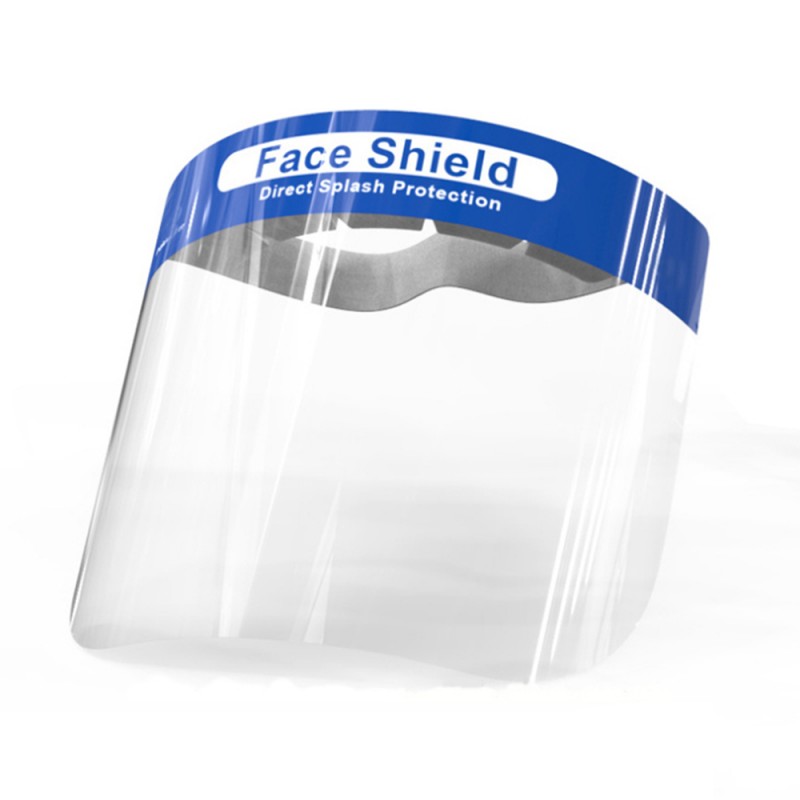 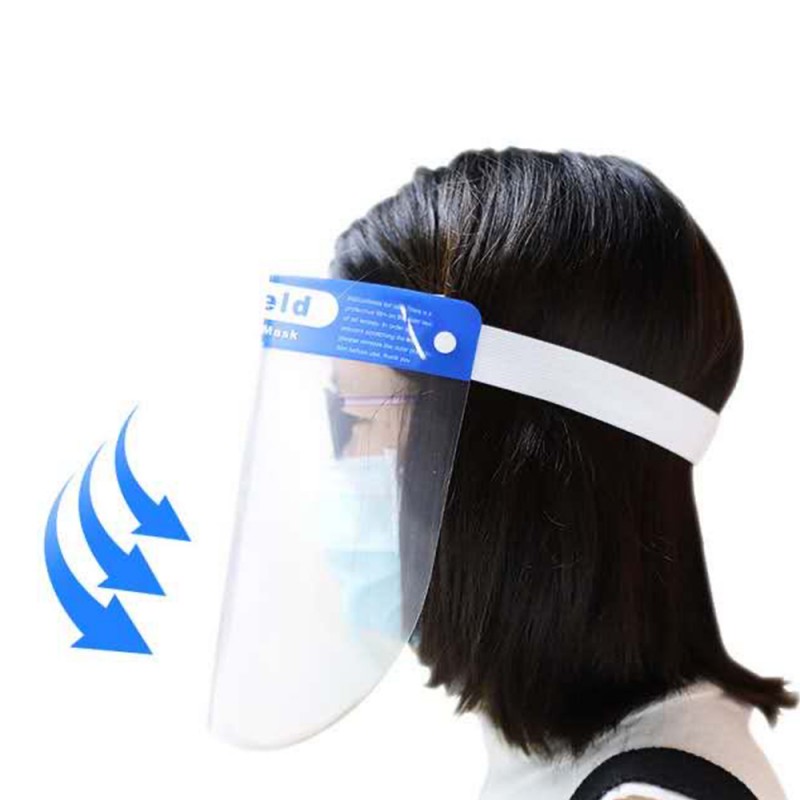 